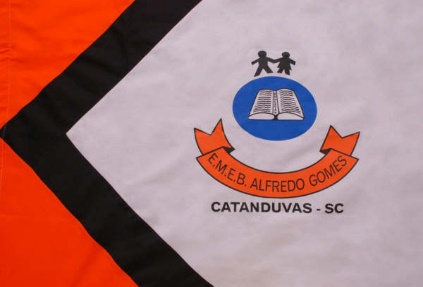 Jogo da memória em sequênciaObjetivo: Desenvolver habilidades, desenvolver a memoria, raciocínio.Materiais: PapelLápis de corComo fazer: desenhar de seis a oito quadradinhos de papel e pinta-los um de cada cor.O jogo da memória em sequência é um jogo muito legal, porem exige um pouco mais de atenção do que o jogo da memoria comum. Precisa de dois jogadores, um que irá manusear os papeis e outro que irá dizer a sequencia. O que estará manuseando os papeis terá também uma folha para esconder os quadradinhos coloridos. Para começar será feita uma sequencia de três cores, no caso colocasse três quadradinhos um do lado do outro e a folha que esconde encima. Pede para o jogador que irá dizer a sequencia olhar por 5 segundos, após colocasse a folha encima dos quadradinhos coloridos e o jogador que observou terá que dizer qual é a sequencia de cores. Se acertar colocasse mais uma cor na sequência, se errar joga novamente até acertar e sequência.Bom jogo e boa diversão.